В соответствии с Федеральным законом от 11.08.1995 № 135-ФЗ «О благотворительной деятельности и добровольчестве (волонтерстве)», постановлением Правительства Российской Федерации от 28.11.2018 № 1425 «Об утверждении общих требований к порядку взаимодействия федеральных органов исполнительной власти, органов исполнительной власти субъектов Российской Федерации, органов местного самоуправления, подведомственных им государственных и муниципальных учреждений, иных организаций с организаторами добровольческой (волонтерской) деятельности и добровольческими (волонтерскими) организациями и перечня видов деятельности, в отношении которых федеральными органами исполнительной власти, органами исполнительной власти субъектов Российской Федерации, органами местного самоуправления утверждается порядок взаимодействия государственных и муниципальных учреждений с организаторами добровольческой (волонтерской) деятельности, добровольческими (волонтерскими) организациями» и постановлением администрации Липецкой области от 13.01.2020 № 11 «О порядке взаимодействия исполнительных органов государственной власти Липецкой области, подведомственных им государственных учреждений с организаторами добровольческой (волонтерской) деятельности, добровольческими (волонтерскими) организациями»,ПРИКАЗЫВАЮ:1. Утвердить порядок взаимодействия подведомственных управлению здравоохранения Липецкой области государственных медицинских учреждений с организаторами добровольческой  (волонтерской) деятельности и добровольческими (волонтерскими) организациями при содействии в оказании медицинской помощи в организациях, оказывающих медицинскую помощь, согласно приложению.2. Контроль исполнения настоящего приказа возложить на заместителя начальника управления здравоохранения Г.Н. Левакову.Начальник управления                                                                Ю.Ю. ШуршуковПриложениек приказу управления здравоохранения Липецкой области «Об утверждении порядка взаимодействия подведомственных управлению здравоохранения Липецкой области государственных медицинских учреждений с организаторами добровольческой  (волонтерской) деятельности и добровольческими (волонтерскими) организациями при содействии в оказании медицинской помощи в организациях, оказывающих медицинскую помощь» Порядок взаимодействия подведомственных управлению здравоохранения Липецкой области государственных медицинских учреждений с организаторами добровольческой  (волонтерской) деятельности и добровольческими (волонтерскими) организациями при содействии в оказании медицинской помощи в организациях, оказывающих медицинскую помощь.Настоящий порядок взаимодействия подведомственных управлению здравоохранения Липецкой области государственных медицинских учреждений с организаторами добровольческой  (волонтерской) деятельности и добровольческими (волонтерскими) организациями при содействии в оказании медицинской помощи в организациях, оказывающих медицинскую помощь (далее – Порядок):Разработан в соответствии с требованиями- Федерального закона от 11.08.1995 № 135-ФЗ «О благотворительной деятельности и добровольчестве (волонтерстве)» (далее – Федеральный закон);- постановления Правительства Российской Федерации от 28.11.2018                        № 1425 «Об утверждении общих требований к порядку взаимодействия федеральных органов исполнительной власти, органов исполнительной власти субъектов Российской Федерации, органов местного самоуправления, подведомственных им государственных и муниципальных учреждений, иных организаций с организаторами добровольческой (волонтерской) деятельности и добровольческими (волонтерскими) организациями и перечня видов деятельности, в отношении которых федеральными органами исполнительной власти, органами исполнительной власти субъектов Российской Федерации, органами местного самоуправления утверждается порядок взаимодействия государственных и муниципальных учреждений с организаторами добровольческой (волонтерской) деятельности, добровольческими (волонтерскими) организациями» (далее – Общие требования). 1.2. Определяет правила взаимодействия подведомственных управлению здравоохранения Липецкой области государственных медицинских учреждений (далее - учреждения) с организаторами добровольческой (волонтерской) деятельности и добровольческими (волонтерскими) организациями (далее - организаторы и организации) при содействии в оказании медицинской помощи в организациях, оказывающих медицинскую помощь.2. Взаимодействие учреждений с организаторами и организациями осуществляется в соответствии с общими требованиями к порядку взаимодействия федеральных органов исполнительной власти, органов исполнительной власти субъектов Российской Федерации, органов местного самоуправления, подведомственных им государственных и муниципальных учреждений, иных организаций с организаторами добровольческой (волонтерской) деятельности и добровольческими (волонтерскими) организациями, утвержденными постановлением Правительства Российской Федерации от 28.11.2018 № 1425 (далее - Общие требования).3. Учреждения размещают на своих сайтах в информационно-телекоммуникационной сети «Интернет» информацию о готовности к взаимодействию и имеющихся потребностях в содействии в оказании медицинской помощи со стороны организаторов и организаций.4. До начала осуществления добровольческой (волонтерской) деятельности в учреждении организаторы и организации предоставляют учреждению списки добровольцев (волонтеров) с указанием в отношении каждого добровольца (волонтера) фамилии, имени, отчества (при наличии), даты рождения, данных документа, удостоверяющего личность.При намерении организатора, организации осуществлять содействие в оказании медицинской помощи непосредственно при выполнении медицинских вмешательств в отношении каждого добровольца (волонтера) в списках добровольцев (волонтеров) дополнительно указывается страховой номер индивидуального лицевого счета, принятого в соответствии с законодательством Российской Федерации об индивидуальном (персонифицированном) учете в системе обязательного пенсионного страхования (при наличии), а также предоставляются копии документов, подтверждающих наличие у добровольца (волонтера) среднего медицинского образования либо высшего медицинского образования или справка о получении добровольцем (волонтером) среднего медицинского образования либо высшего медицинского образования, выданная образовательной организацией, в которой он обучается.5. В целях заключения Соглашения организатор, организация направляет в учреждение подписанный уполномоченным лицом проект Соглашения.6. Учреждение в течение семи рабочих дней рассматривает проект Соглашения.7. По результатам рассмотрения уполномоченное лицо учреждения подписывает Соглашение или направляет в адрес организатора, организации замечания и предложения по проекту Соглашения.8. В целях урегулирования разногласий по проекту Соглашения проводятся согласительные процедуры между организатором, организацией и учреждением.9. Учреждение, в котором осуществляется добровольческая (волонтерская) деятельность, информирует пациентов посредством размещения соответствующей информации в общедоступных местах о факте осуществления добровольческой (волонтерской) деятельности, правах и обязанностях добровольцев (волонтеров) при осуществлении ими добровольческой (волонтерской) деятельности в учреждении.10. Добровольческая (волонтерская) деятельность осуществляется с учетом положений статьи 13 Федерального закона от 21.11.2011 № 323-ФЗ «Об основах здоровья граждан в Российской Федерации».11. Предъявление иных требований, чем установлены Общими требованиями или настоящим Порядком, к медицинскому обследованию и состоянию здоровья добровольцев (волонтеров), не осуществляющих содействие в оказании медицинской помощи непосредственно при выполнении медицинских вмешательств, не допускается, за исключением случаев карантина или случаев, установленных государственными санитарно-эпидемиологическими правилами и гигиеническими нормативами (далее - санитарные правила) в соответствии с Федеральным законом от 30.03.1999 № 52-ФЗ «О санитарно-эпидемиологическом благополучии населения».Информация о карантине или дополнительных требованиях, установленных санитарными правилами, должна быть доведена учреждением до сведения организаторов, организации.12. Организатор, организация в случае отказа учреждения принять предложение о намерении взаимодействовать в части организации добровольческой деятельности вправе направить управлению здравоохранения Липецкой области аналогичное предложение, которое рассматривается в порядке, установленном постановлением администрации Липецкой области от 13.01.2020 № 11 «О порядке взаимодействия исполнительных органов государственной власти Липецкой области, подведомственных им государственных учреждений с организаторами добровольческой (волонтерской) деятельности, добровольческими (волонтерскими) организациями».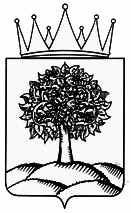 УПРАВЛЕНИЕ ЗДРАВООХРАНЕНИЯЛИПЕЦКОЙ ОБЛАСТИ___________________________________________________________________________ПРИКАЗУПРАВЛЕНИЕ ЗДРАВООХРАНЕНИЯЛИПЕЦКОЙ ОБЛАСТИ___________________________________________________________________________ПРИКАЗУПРАВЛЕНИЕ ЗДРАВООХРАНЕНИЯЛИПЕЦКОЙ ОБЛАСТИ___________________________________________________________________________ПРИКАЗ    _____________________№_____________ г. ЛипецкОб утверждении порядка взаимодействия подведомственных управлению здравоохранения Липецкой области государственных медицинских учреждений с организаторами добровольческой  (волонтерской) деятельности и добровольческими (волонтерскими) организациями при содействии в оказании медицинской помощи в организациях, оказывающих медицинскую помощь+7 4742 238045Е.А. НиколаенкоСогласовано:Заместитель начальника управления «_____» ____________ 2020 г.__________  Г.Н. ЛеваковаЗаместитель начальника управления«_____» ____________ 2020 г.__________  А.А. ГоликовНачальник отдела кадров«______»_____________2020 г.__________   М.С. Двуреченская                                                                                                                                          Ведущий консультант отдела правового обеспечения в социальной сфере правового управления администрации Липецкой области«______»_____________2020 г.__________   Р.Б. Маргиев                                                                                                                                          